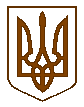 УКРАЇНАБілокриницька   сільська   радаРівненського   району    Рівненської    областіВ И К О Н А В Ч И Й       К О М І Т Е ТРІШЕННЯ 16 листопада  2017 року                                                                                  № 214                                                                               Про присвоєння поштовоїадреси на земельну ділянку	Розглянувши  заяву  гр. Кулініч Ярослава Васильовича про присвоєння  поштової адреси на земельну ділянку в с. Біла Криниця, Рівненського району Рівненської області, керуючись п.п. 10 п.б ст. 30 Закону України «Про місцеве самоврядування в Україні», виконавчий комітет Білокриницької сільської радиВ И Р І Ш И В :Присвоїти поштову адресу на земельну ділянку гр. Кулініч Я.В.:                           с. Біла Криниця, вул. Серпнева, 39.  Сільський голова                                                                                   Т. Гончарук 		